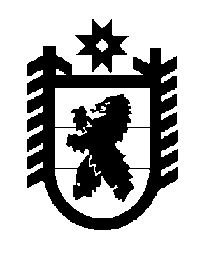 Российская Федерация Республика Карелия    ПРАВИТЕЛЬСТВО РЕСПУБЛИКИ КАРЕЛИЯПОСТАНОВЛЕНИЕот 3 августа 2017 года № 271-Пг. Петрозаводск О внесении изменений в постановление Правительства 
Республики Карелия от 8 февраля 2017 года № 50-ППравительство Республики Карелия п о с т а н о в л я е т:Внести в постановление Правительства Республики Карелия от 8 февраля 2017 года № 50-П «Об утверждении Порядка предоставления из бюджета Республики Карелия субсидий на поддержку агропромышленного комплекса Республики Карелия, в том числе источником финансового обеспечения которых являются средства федерального бюджета, юридическим лицам (за исключением субсидий государственным (муниципальным) учреждениям), индивидуальным предпринимателям, а также физическим лицам – производителям товаров, работ, услуг» (Официальный интернет-портал правовой информации (www.pravo.gov.ru), 14 февраля 2017 года, № 1000201702140007; 10 апреля 
2017 года, № 1000201704100004) следующие изменения: преамбулу после слов «нормативным правовым актам,» дополнить словами «муниципальным правовым актам,»;в Порядке предоставления из бюджета Республики Карелия субсидий на поддержку агропромышленного комплекса Республики Карелия, в том числе источником финансового обеспечения которых являются средства федерального бюджета, юридическим лицам (за исключением субсидий государственным (муниципальным) учреждениям), индивидуальным предпринимателям, а также физическим лицам – производителям товаров, работ, услуг, утвержденном указанным постановлением:пункт 3 изложить в следующей редакции:«3. Субсидии предоставляются по результатам отбора юридических лиц 
(за исключением государственных (муниципальных) учреждений), индивидуальных предпринимателей, физических лиц – производителей товаров, работ, услуг Министерством сельского, рыбного и охотничьего хозяйства Республики Карелия, до которого в соответствии с бюджетным законодательством Российской Федерации как до получателя бюджетных средств доведены в установленном порядке лимиты бюджетных обязательств на предоставление субсидии на соответствующий финансовый год (соответствующий финансовый год и плановый период) (далее – отбор, Министерство, лимиты бюджетных обязательств).»;в подпункте 3 пункта 5 цифры «12 – 15» заменить цифрами «10, 12 – 15»;в пункте 8:в подпункте 1:абзацы второй – четвертый изложить в следующей редакции:«отсутствие просроченной задолженности по возврату в бюджет Республики Карелия субсидий, бюджетных инвестиций, предоставленных в том числе в соответствии с иными нормативными правовыми актами, и иной просроченной задолженности перед бюджетом Республики Карелия;юридические лица (за исключением государственных (муниципальных) учреждений) – производители товаров, работ, услуг не должны находиться в процессе реорганизации, ликвидации, банкротства; индивидуальные предприниматели – производители товаров, работ, услуг не должны прекратить деятельность в качестве индивидуальных предпринимателей;»;абзац шестой изложить в следующей редакции:«юридические лица (за исключением государственных (муниципальных) учреждений), индивидуальные предприниматели, а также физические лица – производители товаров, работ, услуг не должны получать  средства из бюджета Республики Карелия на основании иных нормативных правовых актов на цели, указанные в пункте 2 Порядка;»;в подпункте 2:абзац второй изложить в следующей редакции:«отсутствие неисполненной обязанности по уплате налогов, сборов, страховых взносов, пеней, штрафов, процентов, подлежащих уплате в соответствии с законодательством Российской Федерации о налогах и сборах;»;абзац третий признать утратившим силу;в пункте 12:в абзаце седьмом подпункта 1 слова «средств, предусмотренных Законом о бюджете Республики Карелия» заменить словами «доведенных лимитов бюджетных обязательств на указанные цели»;в абзаце втором подпункта 2 слова «средств, предусмотренных Законом о бюджете Республики Карелия» заменить словами «доведенных лимитов бюджетных обязательств на указанные цели»;в абзаце втором подпункта 3 слова «средств, предусмотренных Законом о бюджете Республики Карелия» заменить словами «доведенных лимитов бюджетных обязательств»; в абзаце втором подпункта 4 слова «средств, предусмотренных Законом о бюджете Республики Карелия» заменить словами «доведенных лимитов бюджетных обязательств»;в подпункте 5 слова «средств, предусмотренных Законом о бюджете Республики Карелия» заменить словами «доведенных лимитов бюджетных обязательств»;в подпункте 6:в абзаце втором слова «средств, предусмотренных Законом о бюджете Республики Карелия» заменить словами «доведенных лимитов бюджетных обязательств»;в абзаце третьем слова «средств, предусмотренных Законом о бюджете Республики Карелия» заменить словами «доведенных лимитов бюджетных обязательств»;в абзаце третьем подпункта 7 слова «средств, предусмотренных Законом о бюджете Республики Карелия» заменить словами «доведенных лимитов бюджетных обязательств»;в подпункте 8:абзац первый после слов «крестьянским (фермерским) хозяйствам,» дополнить словами «а также»;в абзаце третьем слова «средств, предусмотренных Законом о бюджете Республики Карелия» заменить словами «доведенных лимитов бюджетных обязательств»;подпункт 10 изложить в следующей редакции:«10) субсидия на мероприятия по поддержке доходности в области животноводства предоставляется:сельскохозяйственным организациям при условии содержания поголовья крупного рогатого скота по состоянию на 1 января текущего финансового года и сохранения поголовья дойного стада коров по состоянию на 1 января очередного финансового года не ниже показателей на 1 января текущего финансового года;сельскохозяйственным организациям при условии увеличения поголовья дойного стада коров за счет ввода нетелей в текущем финансовом году 
по состоянию на 1 декабря текущего финансового года по сравнению с показателями на 1 января  текущего финансового года в размере исходя из ставки за каждую введенную голову, определяемой Министерством. Субсидии не предоставляются организациям, допустившим снижение поголовья дойного стада коров в предыдущем и текущем финансовых годах.В случае сокращения поголовья дойного стада коров по состоянию 
на 1 января очередного финансового года по сравнению с поголовьем дойного стада коров, по состоянию на 1 декабря текущего финансового года, субсидия подлежит возврату в бюджет Республики Карелия до 1 февраля очередного финансового года исходя из ставки, определяемой Министерством, за каждую сокращенную голову.Ставки указанной субсидии определяются Министерством в пределах доведенных лимитов бюджетных обязательств на указанные цели.»;в пункте 13:в абзаце четвертом подпункта 1 слова «средств, предусмотренных Законом о бюджете Республики Карелия» заменить словами «доведенных лимитов бюджетных обязательств»;в абзаце четвертом подпункта 2 слова «средств, предусмотренных Законом о бюджете Республики Карелия» заменить словами «доведенных лимитов бюджетных обязательств на указанные цели»;в пункте 14:в абзаце втором подпункта 1 слова «средств, предусмотренных Законом о бюджете Республики Карелия» заменить словами «доведенных лимитов бюджетных обязательств»;в абзаце втором подпункта 2 слова «средств, предусмотренных Законом о бюджете Республики Карелия» заменить словами «доведенных лимитов бюджетных обязательств»;в абзаце втором подпункта 3 слова «средств, предусмотренных Законом о бюджете Республики Карелия» заменить словами «доведенных лимитов бюджетных обязательств»;в подпункте 4: в абзаце втором слова «средств, предусмотренных Законом о бюджете Республики Карелия» заменить словами «доведенных лимитов бюджетных обязательств»;в абзаце третьем слова «средств, предусмотренных Законом о бюджете Республики Карелия» заменить словами «доведенных лимитов бюджетных обязательств»;в абзаце девятом пункта 18 слова «средств, предусмотренных Законом о бюджете Республики Карелия» заменить словами «доведенных лимитов бюджетных обязательств»;пункт 20 после слова «документов» дополнить словами «в установленном Министерством порядке»;абзац второй пункта 21 изложить в следующей редакции:«несоответствие представленных получателем субсидии документов требованиям и условиям, определенным настоящим Порядком, или непредставление документов (предоставление документов не в полном объеме и (или) с нарушением сроков);»;абзац второй пункта 23 после слова «расчетные» дополнить словами «или корреспондентские»;абзац третий пункта 24 после слова «расчетные» дополнить словами «или корреспондентские»;второе предложение пункта 26 изложить в следующей редакции:«Сроки и форма представления получателем субсидии отчетности о достижении установленных показателей результативности, отчетности об осуществлении расходов, источником финансового обеспечения которых является субсидия, устанавливаются в соглашении.»;в приложении 1:абзацы четвертый, пятый пункта 1 признать утратившими силу;в абзаце девятом пункта 11 слова «в 2017 году» заменить словами «в текущем финансовом году»;в пункте 1 приложения 2:подпункт «е» дополнить абзацем следующего содержания:«Размер (объем) субсидии не может превышать 90 процентов от произведенных затрат (без учета налога на добавленную стоимость – для сельскохозяйственных товаропроизводителей, применяющих общий режим налогообложения) на приобретение семян с учетом доставки в районы Крайнего Севера и приравненные к ним местности для выращивания кормовых культур;»;подпункт «ж» дополнить абзацем следующего содержания:«Размер (объем) субсидии не может превышать 90 процентов от произведенных затрат (без учета налога на добавленную стоимость – для сельскохозяйственных товаропроизводителей, применяющих общий режим налогообложения) на приобретение элитных семян;»;3) дополнить приложением 3 следующего содержания:«Приложение 3 к Порядкупредоставления из бюджетаРеспублики Карелия субсидийна поддержку агропромышленногокомплекса Республики Карелия,в том числе источником финансовогообеспечения которых являютсясредства федерального бюджета,юридическим лицам (за исключениемсубсидий государственным 
(муниципальным) учреждениям),индивидуальным предпринимателям,а также физическим лицам –производителям товаров, работ, услугПорядок распределения средств субсидии на реализацию мероприятий по оказанию содействия достижению целевых показателей реализации региональных программ развития агропромышленного комплекса,  источником финансового обеспечения которой является субсидия из федерального бюджета бюджетам субъектов Российской Федерации на содействие достижению целевых показателей реализации региональных программ развития агропромышленного комплекса, между данными мероприятиямиНастоящий Порядок разработан в соответствии с подпунктом «г» пункта 5 Правил предоставления и распределения субсидий из федерального бюджета бюджетам субъектов Российской Федерации на содействие достижению целевых показателей региональных программ развития агропромышленного комплекса, приведенных в приложении 9 к Государственной программе развития сельского хозяйства и регулирования рынков сельскохозяйственной продукции, сырья и продовольствия на 
2013 – 2020 годы, утвержденной постановлением Правительства Российской Федерации от 14 июля 2012 года № 717, и регулирует порядок распределения средств субсидии на реализацию мероприятий по оказанию содействия достижению целевых показателей реализации региональных программ развития агропромышленного комплекса,  источником финансового обеспечения которой является субсидия из федерального бюджета бюджетам субъектов Российской Федерации на содействие достижению целевых показателей реализации региональных программ развития агропромышленного комплекса (далее – субсидия), между мероприятиями, направленными на содействие достижению целевых показателей реализации государственной программы Республики Карелия «Развитие агропромышленного комплекса и охотничьего хозяйства Республики Карелия» на 2013 – 2020 годы, утвержденной постановлением Правительства Республики Карелия от 20 января 2015 года № 7-П (далее – мероприятия, Государственная программа).Распределение субсидии осуществляется между следующими мероприятиями:содействие развитию племенного животноводства;поддержка начинающих фермеров;содействие развитию животноводства в малых формах хозяйствования;поддержка сельскохозяйственных товаропроизводителей в районах Крайнего Севера и приравненных к ним местностях;государственная поддержка кредитования подотрасли животноводства, переработки и реализации продукции животноводства;государственная поддержка кредитования подотрасли растениеводства, переработки и реализации продукции растениеводства;управление рисками в подотраслях животноводства;управление рисками в подотраслях растениеводства.Средства, источником финансового обеспечения которых является субсидия, распределяются (перераспределяются) между мероприятиями, указанными в пункте 2 настоящего Порядка, путем определения размеров бюджетных ассигнований по каждому из них на основании потребности, обусловленной необходимостью достижения целевых показателей, установленных Государственной программой и соглашением о предоставлении из федерального бюджета субсидии на содействие достижению целевых показателей региональных программ развития агропромышленного комплекса, заключаемым между Министерством сельского хозяйства Российской Федерации и Правительством Республики Карелия.».Временно исполняющий обязанностиГлавы Республики Карелия                                                     А.О. Парфенчиков